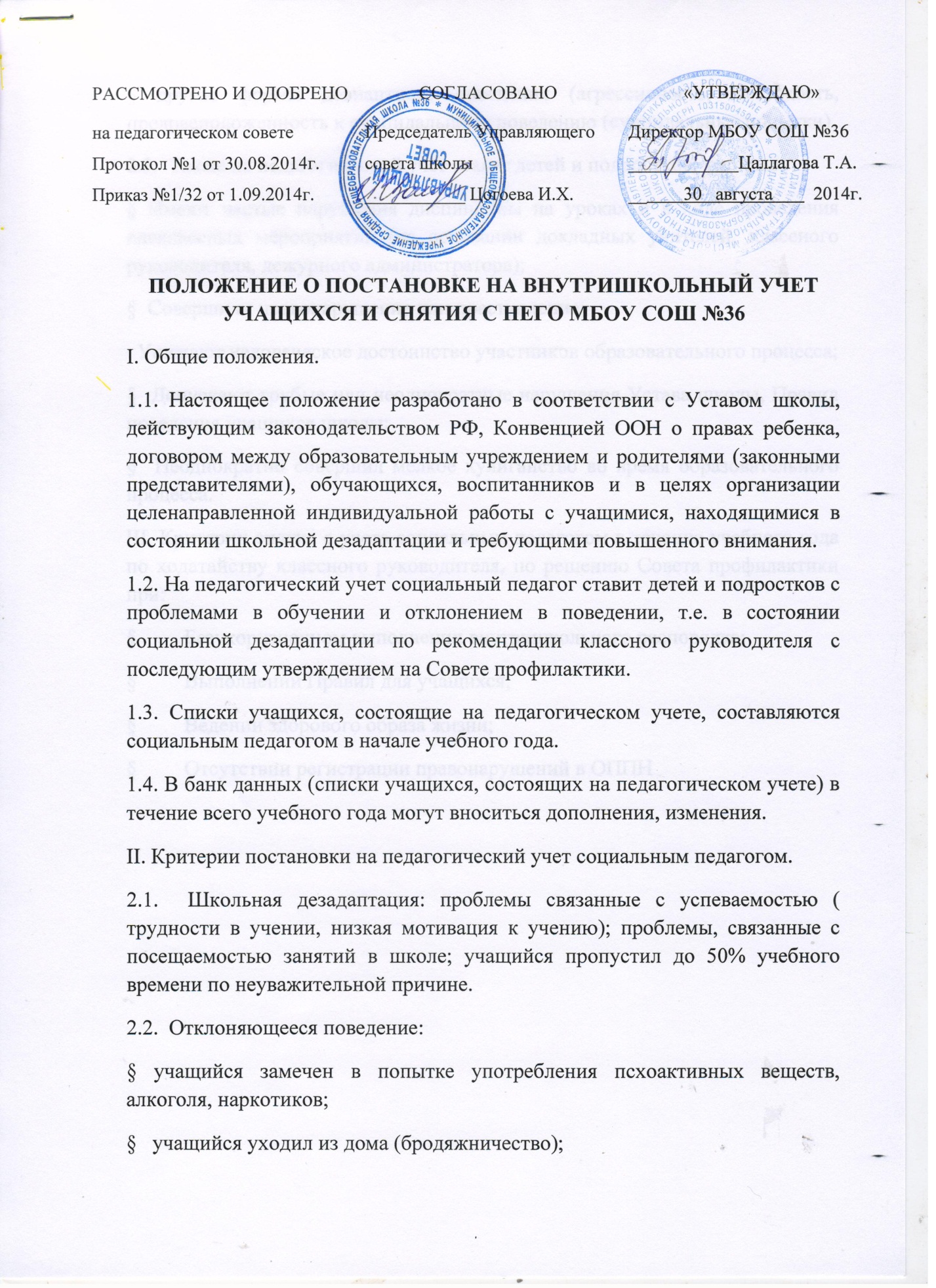 § другие формы девиантного поведения (агрессивность, жестокость, предрасположенность к суицидальному поведению (суицидальные попытки).2.3.  Также на педагогический учет ставят детей и подростков, которые:§ Имеют частые нарушения дисциплины на уроках и в ходе проведения внеклассных мероприятий (на основании докладных учителей, классного руководителя, дежурного администратора);§  Совершили правонарушение или преступление;  Унижают человеческое достоинство участников образовательного процесса;§  Допускают грубые или неоднократные нарушения Устава школы, Правил поведения учащихся школы;§  Неоднократно совершил мелкое хулиганство во время образовательного процесса.III. Критерии снятия с учета социальным педагогом в течение учебного года по ходатайству классного руководителя, по решению Совета профилактики при:§         Безукоризненном выполнении внутришкольного распорядка;§         Выполнении Правил для учащихся;§         Ведении здорового образа жизни;§         Отсутствии регистрации правонарушений в ОППН